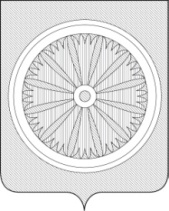 Кемеровская область – КузбассСОВЕТ НАРОДНЫХ ДЕПУТАТОВ ТАЙГИНСКОГО ГОРОДСКОГО ОКРУГАРЕШЕНИЕот 17.09.2020 № 66                     			       Тайгинский городской округОб исполнении Правил содержания и ремонта фасадов зданий и сооружений в Тайгинском городском округе  Заслушав информацию об исполнении Правил содержания и ремонта фасадов зданий и сооружений в Тайгинском городском округе,  руководствуясь статьей 28 Устава Тайгинского городского округа,  Совет народных депутатов Тайгинского городского округаРЕШИЛ:Информацию об исполнении Правил содержания и ремонта фасадов зданий и сооружений в Тайгинском городском округе принять к сведению.2. Опубликовать настоящее решение в «Сборнике правовых актов Совета народных депутатов Тайгинского городского округа», газете «Тайгинский рабочий», разместить на официальном сайте Совета народных депутатов Тайгинского городского округа.3. Контроль за исполнением настоящего решения возложить на комиссию Совета народных депутатов Тайгинского городского округа по благоустройству, строительству, управлению жилищно-коммунальным хозяйством и муниципальным имуществом (Харин М.Ю.). Председатель Совета                                     В.М. Басманов         Информацияоб исполнении Правил содержания и ремонта фасадов зданий и сооружений в Тайгинском городском округе В соответствии с решением Совета народных депутатов Тайгинского городского округа от 20.10.2016 № 5-нпа «Об утверждении Правил содержания и ремонта фасадов зданий и сооружений в Тайгинском городском округе» ведутся следующие работы:1) контроль за соблюдением всех норм и требований при ремонте, реставрации и переоборудовании фасадов зданий и сооружений, что бы эти изменения не нанесли вред архитектурно-художественному облику.В 2019 году в ходе проверок был выявлен объект, фасад которого нарушал требования содержания фасадов. Владельцу этого здания было выписано предписание об устранении нарушений.По истечению указанного времени на исполнение данного предписания, собственник в указанные сроки привел в соответствие фасад своего здания.Так же в 2020 году был выявлен фасад, не соответствующий требованиям, владельцу так же было выписано предписание на устранение всех недостатков фасада до конца текущего года. 2) ведутся работы с целью выявления несанкционированного информационного материала расположенного на фасадах зданий и сооружений, а так же на отдельных частях здания.При выявлении незаконных информационных материалов выдается предписание о демонтаже таких конструкций с дальнейшим узакониванием, но по желанию собственника.В 2019 году был выявлен 41 (сорок один) несанкционированный информационный материал, в результате чего были выписаны предписания на демонтаж этих информационных материалов, все 41(сорок одно) предписание было исполнено. Так же за три квартала 2020 года было выявлено 54 (пятьдесят четыре) несанкционированных информационных материала, в результате чего были выписаны предписания на демонтаж этих информационных материалов, 50 (пятьдесят) предписаний было исполнено, а 4 (четыре) находятся еще на исполнении. 